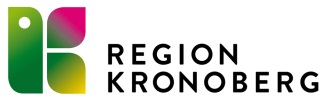 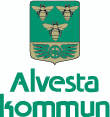 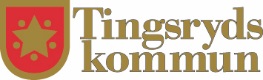 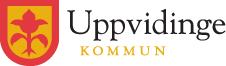 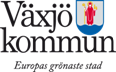 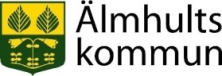 Information om Fritt val till dig som använder hjälpmedel Fritt val av hjälpmedelFritt val innebär att du köper och äger ditt hjälpmedel själv. Du har då möjlighet att välja andra hjälpmedel än de du kan få genom vanlig förskrivning.Beslut om Fritt val av hjälpmedelDu kommer tillsammans med din förskrivare överens om att välja Fritt val av hjälpmedel. Det innebär att du bedöms ha behov av hjälpmedel enligt vårdgivarens lokala kriterier och att din förskrivare tagit beslut om egenvård.  Egenvård innebär att du tar mer ansvar för ditt hjälpmedel.   Inköp och betalningVårdgivaren betalar för ditt hjälpmedel via en rekvisition som du ska lämna i butiken när du köper ditt hjälpmedel. Summan på rekvisitionen motsvarar vad hjälpmedlet ur regionens/kommunens sortiment skulle ha kostat. Tänk på att hjälpmedlet du väljer ska tillgodose ditt hjälpmedelsbehov, det framgår även av din rekvisition. Om du vill köpa en dyrare produkt går det bra att lägga till egna pengar till rekvisitionen. Eget ägande och ansvarFritt val innebär att du själv köper, äger och ansvarar för ditt hjälpmedel. Du ansvarar även för att du använder hjälpmedlet utan fara för dig själv eller någon annan. När du köpt ditt hjälpmedel via Fritt val räknas det som en konsumentprodukt och ditt köp omfattas därmed av konsumentköplagen. Eftersom ditt hjälpmedel är en konsumentprodukt har du inte rätt till patientskadeersättning enligt patientskadelagen om du skulle drabbas av personskada.Service och underhållOm produkten inte fungerar som utlovats eller går sönder av andra orsaker än slitage, ska du vända dig till inköpsstället.  Kontrollera då om garantin gäller på ditt hjälpmedel.  Du betalar själv för service och underhåll.	 För ditt hjälpmedel finns ett servicekonto.  Du får speciell                     information om detta.Om du behöver byta hjälpmedelOm du behöver ett nytt hjälpmedel för att din funktionsnedsättning förändrats eller på grund av normalt slitage, ska du vända dig till din förskrivare för en ny behovsbedömning.1177.se Tema hjälpmedelHär kan du söka information om hjälpmedel, få information om hur det går till att få ett hjälpmedel och läsa mer om till exempel Fritt val av hjälpmedel. Webbadress till Tema hjälpmedel på 1177.se: http://www.1177.se/Kronoberg/Tema/Hjalpmedel/Väljer du Fritt val av hjälpmedel kommer ditt val att noteras i din journal.